POZIV NA DOSTAVU PROJEKTNIH PRIJAVA KOMERCIJALIZACIJA INOVACIJA U PODUZETNIŠTVUObrazac 3.IZJAVA PRIJAVITELJAO USKLAĐENOSTI S UPUTAMA ZA PRIJAVITELJE I NEKAŽNJAVANJU (ne starija od 30 dana od dana predaje projektnog prijedloga)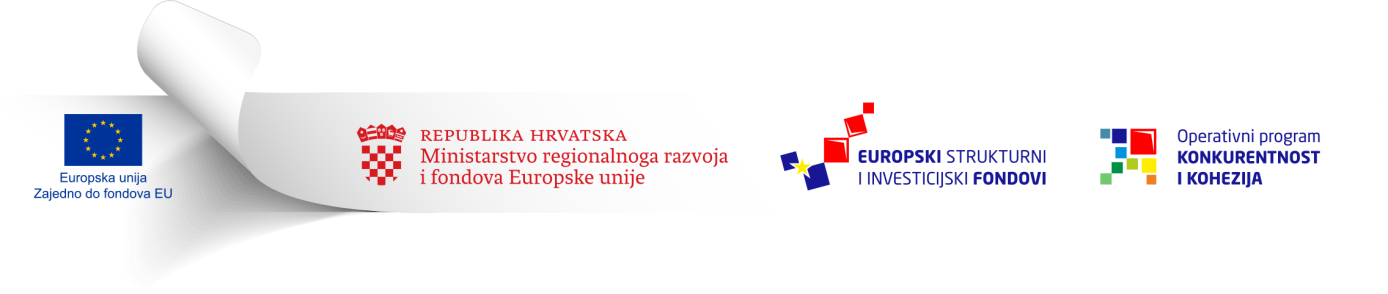 Ovaj poziv se financira iz Europskog fonda za regionalni razvojI Z J A V Akojom ja  _________________________   iz     ___________________________________ ,(ime i prezime)                               (adresa)broj osobne iskaznice _______________ , izdane od _______________________________,kao ovlaštena osoba gospodarskog subjekta______________________________________________________________________________________________________________________________________________________(naziv i sjedište gospodarskog subjekta, OIB)pod materijalnom i kaznenom odgovornošću izjavljujem:Pročitao sam, razumio i slažem se s uvjetima navedenima u Uputama za prijavitelje;Projektni prijedlog je podnesen sukladno načinu propisanom u Uputama za prijavitelje;Prijavitelj pripada kategoriji mikro, malih i srednjih poduzeća sukladno Prilogu 1. Uredbe 651/2014;Prijavitelj je registriran za obavljanje prihvatljive gospodarske djelatnosti najkasnije u godini koja prethodi godini predaje projektnog prijedloga;Prijavitelj ima podmirene sve obveze prema svojim zaposlenicima po bilo kojoj osnovi;Prijavitelj ima ispunjene obveze plaćanja dospjelih poreznih obveza i obveza za mirovinsko i zdravstveno osiguranje u skladu sa zakonskim odredbama;Poduzetnik nije u teškoćama kako je definirano u članku 3. stavku 1, točki 12. Programa državnih potpora za povećanje inovativnosti malih i srednjih poduzetnikaPrijavitelj nije u postupku predstečajne nagodbe sukladno Zakonu o financijskom poslovanju i predstečajnoj nagodbi (NN 108/12; 144/12; 81/13, 112/13, 78/15) ili drugom odgovarajućem zakonu države u kojoj je prijavitelj osnovan (ako je primjenjivo);Prijavitelj nije u postupku stečaja ili likvidacije sukladno odredbama Stečajnog zakona (NN 44/96, 29/99, 129/00, 123/03, 82/06, 116/10, 25/12, 133/12, 45/13, 71/15) ili drugom odgovarajućem zakonu države u kojoj je prijavitelj osnovan (ako je primjenjivo);Prijavitelj nije bio u blokadi ukupno više od 15 dana, od toga ne više od 5 dana u kontinuitetu, u proteklih 6 mjeseci od dana predaje projektnog prijedloga;Poštujući načelo dodatnosti potvrđujem da, u dijelu u kojem tražim sufinanciranje iz Fondova u predmetnom postupku dodjele bespovratnih sredstava, nemam  osigurana sredstva za provedbu projekta na način, u opsegu i vremenskom okviru kako je opisano u projektnom prijedlogu, odnosno potporom iz Fondova osigurava  se dodana vrijednost, bilo u opsegu ili kvaliteti aktivnosti, ili u pogledu vremena potrebnog za ostvarenje cilja/ciljeva projekta;Provedba projekta neće započeti prije predaje projektnog prijedloga niti će fizički i financijski završiti prije potpisa Ugovora o dodjeli bespovratnih sredstava;Prijavitelj nije dobio državnu potporu ili potporu male vrijednosti za isti opravdani trošak projekta ukoliko ista nije u skladu s odjeljkom 1.4.	Financijska alokacija, iznosi i intenziteti bespovratnih sredstava u dijelu koji se odnosi na Zbrajanje potpora te projekt ne predstavlja dvostruko financiranje (odnosno poštuje načelo nekumulativnosti); Prijavljeni projekt je sukladan horizontalnim politikama EU-a o održivom razvoju, promicanju i poboljšanju zaštite okoliša, ravnopravnosti spolova i sprečavanju diskriminacije;Prijavitelj se ne nalazi u postupku povrata državne ili potpore male vrijednosti;Projekt ne uključuje aktivnosti koje su bile dio operacije koja je, ili je trebala biti, podložna postupku povrata sredstava (u skladu s člankom 125. stavkom 3(f) Uredbe (EU) br. 1303/2013) nakon promjene proizvodne aktivnosti izvan programskog područjaTražena potpora nije namijenjena za djelatnosti usmjerene izvozu u treće zemlje ili države članice, odnosno potpore koje su izravno povezane s izvezenim količinama, s uspostavom i funkcioniranjem distribucijske mreže ili s drugim tekućim troškovima povezanima s izvoznom djelatnošću;Tražena potpora nije uvjetovana uporabom domaćih proizvoda umjesto uvezenih;Od prijavitelja nije zatražen povrat sredstava temeljem prethodne odluke Komisije kojom se potpora proglašava protuzakonitom i nespojivom s unutarnjim tržištem;Državna potpora se neće koristiti za djelatnosti navedene u članku 4. Programa dodjele državnih potpora za povećanje inovativnosti mali i srednjih poduzetnika ;Potpora male vrijednosti se neće koristiti za djelatnosti navedene u članku 4. Programa dodjele potpora male vrijednosti za povećanje inovativnosti mali i srednjih poduzetnika;Prijavitelj će MGPO/HAMAG-BICRO pravovremeno izvijestiti o svim izmjenama i promjenama podataka navedenih u projektnoj prijavi i pripadajućoj dokumentaciji; Prijavitelj je upoznat s mogućnošću odbijanja projektne prijave ukoliko ne pruži sve tražene podatke, te izjavljuje da će tijekom postupka dodjele bespovratnih sredstava na traženje MGPO i/ili HAMAG-BICRO dostaviti svu potrebnu dodatnu dokumentaciju; Prijavitelj je upoznat s ugovornim obvezama koje proizlaze iz Ugovora o dodjeli bespovratnih sredstava i pripadajućih priloga te ih prihvaća ukoliko projektni prijedlog bude odobren za financiranje;Podaci iz projektnog prijedloga mogu se obrađivati i pohranjivati u kompjuteriziranom sustavu za nadzor i informiranje; Osnovne informacije o projektnom prijedlogu (naziv prijavitelja, naziv projekta, kratki opis projekta, jedinstveni broj projekta i traženi iznos) mogu se objaviti na mrežnim stranicama  www.strukturnifondovi.hr;Protiv prijavitelja nije izrečena pravomoćna osuđujuća presuda za jedno ili više kaznenih djela: prijevara, prijevara u gospodarskom poslovanju, primanje i/ili davanje mita u gospodarskom poslovanju, udruživanje za počinjenje kaznenih djela, zlouporaba u postupku javne nabave, utaja poreza ili carine, subvencijska prijevara, pranje novca, zlouporaba položaja i ovlasti, nezakonito pogodovanje, trgovanje utjecajem, davanje mita za trgovanje utjecajem, zločinačko udruženje i počinjenje kaznenog djela u sastavu zločinačkog udruženja, zlouporaba obavljanja dužnosti državne vlasti, protuzakonito posredovanje, sukladno odredbama Kaznenog zakona (NN 125/11; 144/12; 56/15; 61/15 i NN 110/97, 27/98, 50/00, 129/00, 51/01, 111/03, 190/03, 105/04, 84/05, 71/06, 110/07, 152/08, 57/11, 77/11 i 143/12) i sukladno svim daljnjim izmjenama i dopunama Kaznenog zakona ili odgovarajućeg zakona države u kojoj je prijavitelj osnovan;Projekt je u skladu s nacionalnim propisima i propisima EU, uvažavajući pravila o državnim potporama/potporama male vrijednosti.Svi navodi u ovoj Izjavi su točni, istiniti i potpuni te je prijavitelj upoznat s pravnim posljedicama kaznene odgovornosti za davanje netočnih podataka.U ________________, __________ 20__. godine.Za prijavitelja:OVLAŠTENA OSOBA_____________________________________________(ime i prezime i funkcija)MP.        _____________________________(potpis)